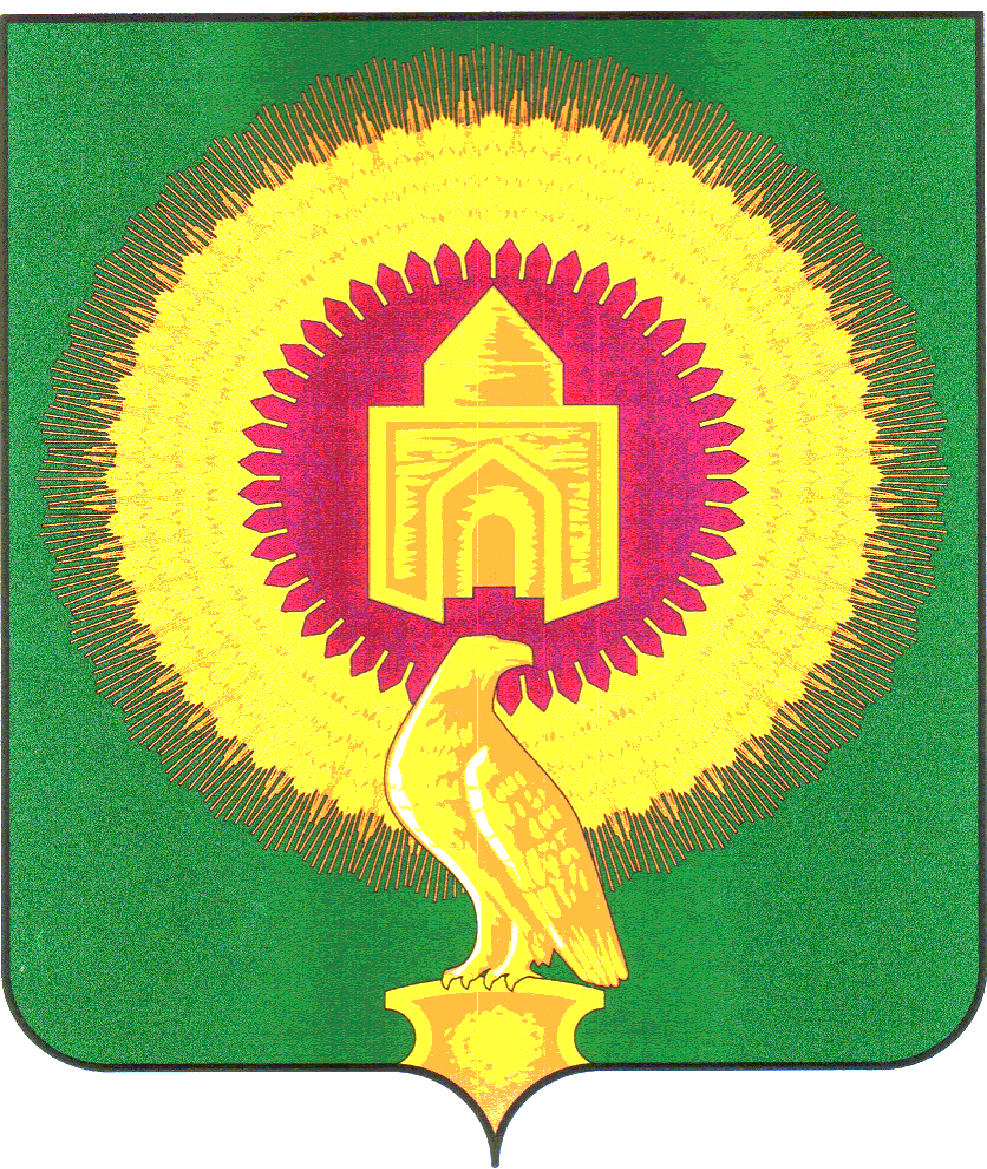 СОВЕТ ДЕПУТАТОВАЯТСКОГО СЕЛЬСКОГО ПОСЕЛЕНИЯВАРНЕНСКОГО МУНИЦИПАЛЬНОГО РАЙОНАЧЕЛЯБИНСКОЙ ОБЛАСТИРЕШЕНИЕот 20.01.2023 года                                                                  № 3п.Арчаглы-Аят                                                      О внесении изменений в Положениеоб оплате труда работников, занимающих должности, не отнесенные к должностям муниципальной службы Аятского сельского поселения Варненского муниципального района, и осуществляющих техническое обеспечение деятельности органов  местного самоуправления Аятского сельского поселения Варненского муниципального района, утвержденное решением Совета депутатов Аятского сельского поселения№8 от 25.05.2022 г.В соответствии со ст.134 Трудового Кодекса Российской Федерации в целях обеспечения повышения уровня реального содержания заработной платы работников, занимающих должности, не отнесенные к должностям муниципальной службы Варненского муниципального района, и осуществляющих техническое обеспечение деятельности органов местного самоуправления Аятского сельского поселения Варненского муниципального района Совет депутатов Аятского сельского поселенияРЕШАЕТ:1. Внести в Положение об оплате труда работников, занимающих должности, не отнесенные к должностям муниципальной службы Варненского муниципального района, и осуществляющих техническое обеспечение деятельности органов местного самоуправления Аятского сельского поселения Варненского муниципального района, утвержденное решением Совета депутатов Аятского сельского поселения № 8 от 25.05.2022 г. следующие изменения:добавить п.8 следующего содержания: 8.  Индексация оплаты труда работников занимающих должности, не отнесенные к должностям муниципальной службы Аятского сельского поселения Варненского муниципального района, и осуществляющих техническое обеспечение деятельности органов  местного самоуправления  Аятского сельского поселения Варненского муниципального района проводится не реже 1 раза в год, в соответствии с законодательством Российской Федерации, Челябинской области и Варненского муниципального района на основании решения Совета депутатов Аятского сельского поселения Варненского муниципального района.       2.  Настоящее Решение распространяет свое действие на правоотношения, возникшие с 1января 2023 года.        3. Настоящее Решение направить Главе Аятского сельского поселения Варненского муниципального района для подписания и обнародования.Глава сельского поселения____________________А.А. ЛосенковПредседатель Совета депутатов________________Е.Г. Вирясова